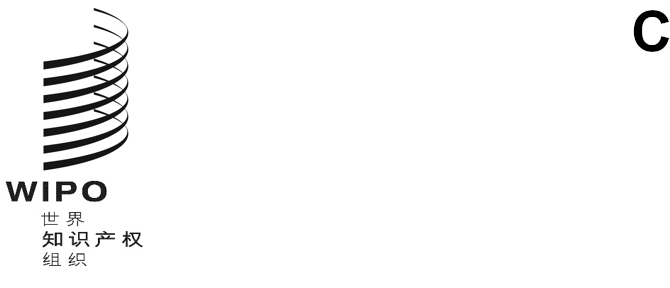 WIPO/GRTKF/IC/SS/GE/23/1 Prov.原文：英文日期：2023年4月4日知识产权与遗传资源、传统知识和民间文学艺术政府间委员会特别会议
2023年9月4日至8日，日内瓦议程草案秘书处编拟会议开幕通过议程土著人民和当地社区的参与自愿基金运作最新情况遗传资源通过向缔结知识产权、遗传资源和遗传资源相关传统知识国际法律文书外交会议筹备委员会提交的报告任何其他事务会议闭幕［文件完］